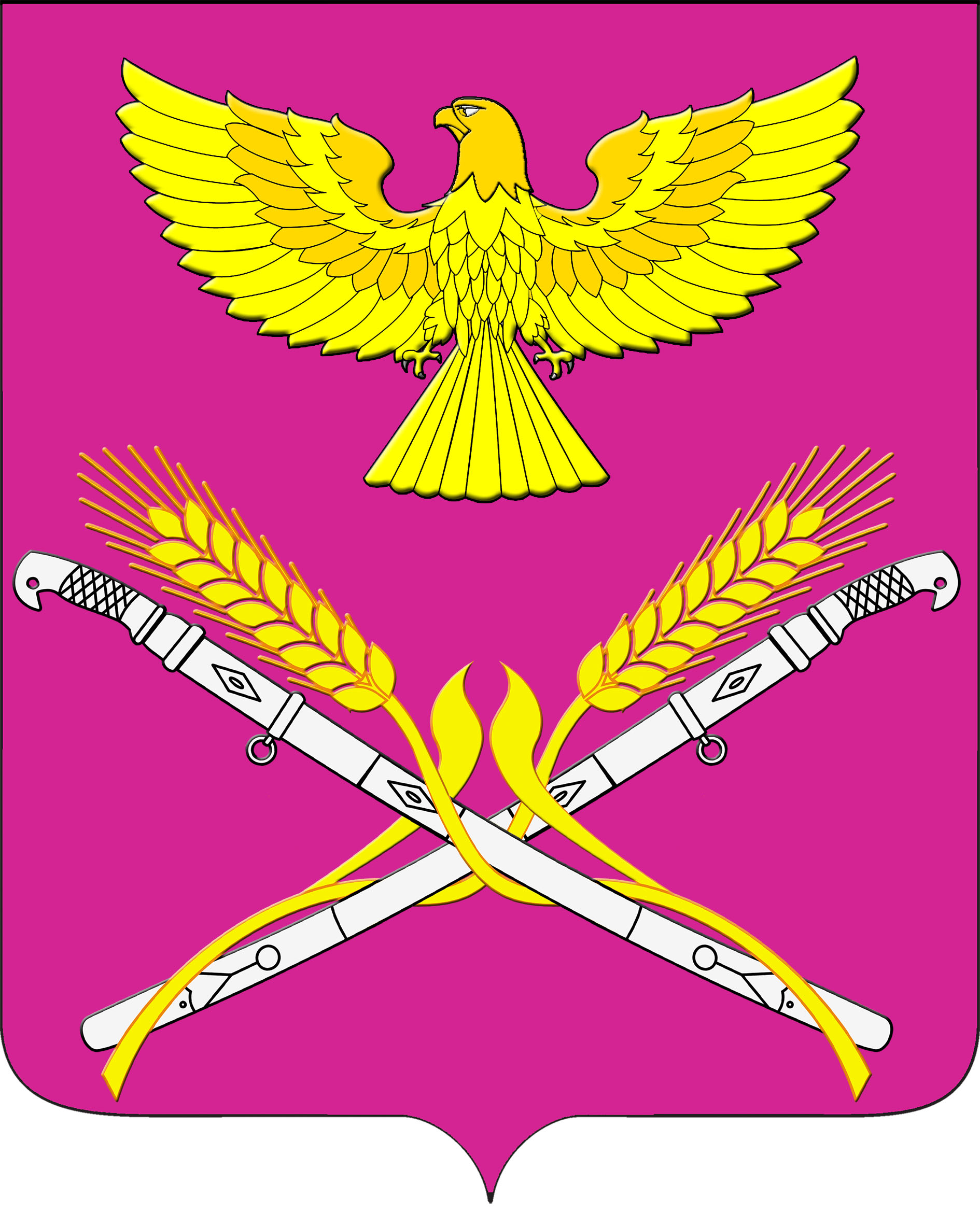 СОВЕТ НОВОПЕТРОВСКОГО СЕЛЬСКОГО ПОСЕЛЕНИЯ ПАВЛОВСКОГО РАЙОНАРЕШЕНИЕот 08.02.2018 г.                                                                                           № 52/151станица НовопетровскаяО внесении изменений в решение Совета Новопетровского сельского поселения от 22 декабря 2017 года № 49/137 «О бюджете Новопетровского сельского поселения Павловского района на 2018 год»В соответствии со статьей 19 решения Совета Новопетровского сельского поселения Павловского района от 22 декабря 2017 года № 49/141 «Положение о бюджетном процессе Новопетровского сельского поселения Павловского района» Совет Новопетровского сельского поселения Павловского района решил:1. Внести в решение Совета Новопетровского сельского поселения Павловского района от 22 декабря 2017 года № 49/137 «О бюджете Новопетровского сельского поселения на 2018 год» следующие изменения и дополнения:1). Статью 1 изложить в следующей редакции: «Утвердить основные характеристики бюджета Новопетровского сельского поселения Павловского района на 2018 год:1) общий объем доходов в сумме 10002,1 тыс. рублей;2) общий объем расходов в сумме 11119,7 тыс. рублей;3) верхний предел муниципального внутреннего долга Новопетровского сельского поселения Павловского района на 1 января 2019 года в сумме 0,0 тыс. рублей, в том числе верхний предел долга по муниципальным гарантиям Новопетровского сельского поселения Павловского района в сумме 0,0 тыс. рублей;4) дефицит бюджета Новопетровского сельского поселения Павловского района в сумме 1117,6 тыс. рублей.2. Приложения 3, 4, 5, 7, 8 изложить в новой редакции.3. Контроль за решением оставляю за собой.4. Решение вступает в силу со дня его обнародования.Глава Новопетровского сельского поселения Павловского района	  Е.А.БессоновПРИЛОЖЕНИЕ № 1к решению СоветаНовопетровского сельскогопоселения Павловского районаот 08.02.2018 г. № 52/151ПРИЛОЖЕНИЕ № 1к решению СоветаНовопетровского сельскогопоселения Павловского районаот 22.12.2017 г. № 49/137Перечень и коды администратора доходов и источников финансирования дефицита бюджета Новопетровского сельского поселения Павловского района – орган местного самоуправления Новопетровского сельского поселенияПРИЛОЖЕНИЕ № 2к решению СоветаНовопетровского сельскогопоселения Павловского районаот 08.02.2018 г. № 52/151ПРИЛОЖЕНИЕ № 2к решению СоветаНовопетровского сельскогопоселения Павловского районаот 22.12.2017 г. № 49/137Перечень и коды главных администраторов доходов бюджета Новопетровского сельского поселения - органов государственной власти Краснодарского края и органа местного самоуправления муниципального образования Павловский район ПРИЛОЖЕНИЕ № 3к решению СоветаНовопетровского сельского                                       поселения Павловского районаот 08.02.2018 г. № 52/151ПРИЛОЖЕНИЕ № 3к решению СоветаНовопетровского сельскогопоселения Павловского районаот 22.12.2017 г. № 49/137Поступление доходов в бюджет Новопетровского сельского поселения по кодам видов (подвидов) классификации доходов на 2018 годПРИЛОЖЕНИЕ № 4к решению СоветаНовопетровского сельского                                       поселения Павловского районаот 08.02.2018 г. № 52/151ПРИЛОЖЕНИЕ № 4к решению СоветаНовопетровского сельскогопоселения Павловского районаот 22.12.2017 г. № 49/137Безвозмездные поступления из бюджетов другого уровня в 2018 годуПРИЛОЖЕНИЕ № 5к решению СоветаНовопетровского сельского                                       поселения Павловского районаот 08.02.2018 г. № 52/151ПРИЛОЖЕНИЕ № 5к решению СоветаНовопетровского сельскогопоселения Павловского районаот 22.12.2017 г. № 49/137Распределение бюджетных ассигнований по разделам и подразделам классификации расходов бюджетов Новопетровского сельского поселения на 2018 годПРИЛОЖЕНИЕ № 7к решению СоветаНовопетровского сельского                                       поселения Павловского районаот 08.02.2018 г. № 52/151ПРИЛОЖЕНИЕ № 7к решению СоветаНовопетровского сельскогопоселения Павловского районаот 22.12.2017 г. № 49/137Распределение бюджетных ассигнований по разделам и подразделам, целевым статьям и видам расходов классификации расходов бюджетов в ведомственной структуре расходов бюджета на 2018 год Новопетровского сельского поселения Павловского районаПРИЛОЖЕНИЕ № 8к решению СоветаНовопетровского сельского                                       поселения Павловского районаот 08.02.2018 г. № 52/151ПРИЛОЖЕНИЕ № 8к решению СоветаНовопетровского сельскогопоселения Павловского районаот 22.12.2017 г. № 49/137Источники внутреннего финансирования дефицита бюджета, перечень статей источников финансирования дефицита бюджета Новопетровского сельского поселения Павловского района на 2018 годПРИЛОЖЕНИЕ № 9к решению СоветаНовопетровского сельского                                       поселения Павловского районаот 08.02.2018 г. № 52/151ПРИЛОЖЕНИЕ № 9к решению СоветаНовопетровского сельскогопоселения Павловского районаот 22.12.2017 г. № 49/137Объем межбюджетных трансфертов, передаваемых из бюджета Новопетровского сельского поселения в бюджет муниципального образования Павловский район для исполнения расходов отнесенных к полномочиям поселений на 2018 год(тыс. рублей)ПРИЛОЖЕНИЕ № 10к решению СоветаНовопетровского сельского                                       поселения Павловского районаот 08.02.2018 г. № 52/151ПРИЛОЖЕНИЕ № 10к решению СоветаНовопетровского сельскогопоселения Павловского районаот 22.12.2017 г. № 49/137Программа муниципальных внутренних заимствований Новопетровского сельского поселения Павловского района на 2018 годПРИЛОЖЕНИЕ № 11к решению СоветаНовопетровского сельского                                       поселения Павловского районаот 08.02.2018 г. № 52/151ПРИЛОЖЕНИЕ № 11к решению СоветаНовопетровского сельскогопоселения Павловского районаот 22.12.2017 г. № 49/137Программа муниципальных гарантий Новопетровского сельского поселения Павловского поселения в валюте Российской Федерации на 2018 годРаздел 1. 	Перечень подлежащих предоставлению муниципальных гарантий Новопетровского сельского поселения Павловского района в 2018 году Раздел 2.	Объем бюджетных ассигнований, предусмотренных на исполнение муниципальных гарантий Новопетровского сельского поселения Павловского сельского поселения по возможным гарантийным случаям, в 2018 году Код бюджетной классификации Российской ФедерацииКод бюджетной классификации Российской ФедерацииНаименование администратора доходов и источников финансирования дефицита бюджета Новопетровского сельского поселения Павловского районаадминистратора доходов и источников финансирования дефицита бюджета Новопетровского сельского поселения Павловского районадоходов и источников финансирования дефицита бюджета Новопетровского сельского поселения Павловского районаНаименование администратора доходов и источников финансирования дефицита бюджета Новопетровского сельского поселения Павловского района123992Администрация Новопетровского сельского поселения Павловского района99211105035100000120Доходы от сдачи в аренду имущества, находящегося в оперативном управлении органов управления сельских поселений и созданных ими учреждений (за исключением имущества муниципальных бюджетных и автономных учреждений) 99211107015100000120Доходы от перечисления части прибыли, остающейся после уплаты налогов и иных обязательных платежей муниципальных унитарных предприятий, созданных сельскими поселениями99211302995100000130Прочие доходы от компенсации затрат бюджетов сельских поселений99211690050100000140Прочие поступления от денежных взысканий (штрафов) и иных сумм в возмещение ущерба, зачисляемые в бюджеты сельских поселений99211632000100000140Денежные взыскания, налагаемые в возмещение ущерба, причиненного в результате незаконного или нецелевого использования бюджетных средств (в части бюджетов сельских поселений)99211705050100000180Прочие неналоговые доходы бюджетов сельских поселений 99211701050100000180Невыясненные поступления, зачисленные в бюджеты сельских поселений99201050201100000510Увеличение прочих остатков денежных средств бюджета сельских поселений99201050201100000610Уменьшение прочих остатков денежных средств бюджетов сельских поселений99220000000000000000Безвозмездные поступления99220215001100000151Дотации бюджетам сельских поселений на выравнивание бюджетной обеспеченности99220215002100000151Дотации бюджетам сельских поселений на поддержку мер по обеспечению сбалансированности бюджетов99220229999100000151Прочие субсидии бюджетам сельских поселений99220235118100000151Субвенции бюджетам сельских поселений на осуществление первичного воинского учета на территории, где отсутствуют военные комиссариаты99220230024100000151Субвенции бюджетам сельских поселений на выполнение передаваемых полномочий субъекта Российской Федерации99220245144100000151Межбюджетные трансферты, передаваемые бюджетам сельских поселений на комплектование книжных фондов библиотек муниципальных образований99220249999100000151Прочие межбюджетные трансферты, передаваемые бюджетам сельских поселений99220705010100000180Безвозмездные поступления от физических и юридических лиц на финансовое обеспечение дорожной деятельности, в том числе добровольных пожертвований, в отношении автомобильных дорог общего пользования местного значения сельских поселений99220705030100000180Прочие безвозмездные поступления в бюджеты сельских поселений99220805000100000180Перечисления из бюджетов сельских поселений (в бюджеты поселений) для осуществления возврата (зачета) излишне уплаченных или излишне взысканных сумм налогов, сборов и иных платежей, а также сумм процентов за несвоевременное осуществление такого возврата и процентов, начисленных на излишне взысканные суммы 99221860010100000151Доходы бюджетов сельских поселений от возврата остатков субсидий, субвенций и иных межбюджетных трансфертов, имеющих целевое назначение, прошлых лет из бюджетов муниципальных районов99221805010100000180Доходы бюджетов сельских поселений от возврата бюджетными учреждениями остатков субсидий прошлых лет99221905000100000151Возврат остатков субсидий и субвенций и иных межбюджетных трансфертов, имеющих целевое назначение, прошлых лет из бюджетов сельских поселенийКод бюджетной классификации Российской ФедерацииКод бюджетной классификации Российской ФедерацииНаименование главного администратора доходов – органа государственной власти Краснодарского краяГлавного администратора доходовдоходов местных бюджетовНаименование главного администратора доходов – органа государственной власти Краснодарского края123805Министерство финансов Краснодарского края80511618050100000140Денежные взыскания (штрафы) за нарушения бюджетного законодательства (в части бюджетов поселений)808Департамент финансово-бюджетного надзора Краснодарского края80811651040020000140Денежные взыскания (штрафы), установленные законами субъектов Российской Федерации за несоблюдение муниципальных правовых актов, зачисляемые в бюджеты поселений816Министерство экономики Краснодарского края81611633050100000140Денежные взыскания (штрафы) за нарушение законодательства Российской Федерации о размещении заказов на поставки товаров, выполнение работ, оказание услуг для нужд поселений821Департамент имущественных отношений Краснодарского края82111651040020000140Денежные взыскания (штрафы), установленные законами субъектов Российской Федерации за несоблюдение муниципальных правовых актов, зачисляемые в бюджеты поселенийКодНаименование доходаСумма (тысяч рублей)КодНаименование доходаСумма (тысяч рублей)10000000000000000Доходы5434,010102000010000110Налог на доходы физических лиц1730,010302230010000110103022400100001101030225001000011010302260010000110Доходы от уплаты акцизов на автомобильный и прямогонный бензин, дизельное топливо, моторные масла для дизельных и (или) карбюраторных (инжекторных) двигателей, производимые на территории Российской Федерации, в бюджет поселения.1304,510503000010000110Единый сельскохозяйственный налог350,010601030100000110Налог на имущество физических лиц, взимаемый по ставкам, применяемым к объектам налогообложения, расположенным в границах поселений149,01060603310000011010606043100000110Земельный налог, взимаемый по ставке, установленной Налоговым кодексом Российской Федерации и применяемой к объекту налогообложения, расположенному в границах поселения 1890,011105035100000120Доходы от сдачи в аренду имущества, находящегося в оперативном управлении органов управления поселений и созданных ими учреждений и в хозяйственном ведении муниципальных унитарных предприятий 10,520000000000000000Безвозмездные поступления4568,120215001100000151Дотации бюджетам сельских поселений на выравнивание бюджетной обеспеченности854,120229999100000151Прочие субсидии бюджетам сельских поселений3629,820235118100000151Субвенции бюджетам сельских поселений на осуществление первичного воинского учета на территории, где отсутствуют военные комиссариаты80,420230024100000151Субвенции бюджетам сельских поселений на выполнение передаваемых полномочий субъекта Российской Федерации3,8Всего доходовВсего доходов10002,1КодНаименование доходаСумма (тыс. рублей)12320000000000000000Безвозмездные поступления4568,120200000000000000Безвозмездные поступления от других бюджетов бюджетной системы Российской Федерации4568,120210000000000151Дотации бюджетам бюджетной системы Российской Федерации 854,120215001000000151Дотации на выравнивание бюджетной обеспеченности854,120215001100000151 Дотации бюджетам сельских поселений на выравнивание бюджетной обеспеченности854,120220000000000151Субсидии бюджетам бюджетной системы Российской Федерации (межбюджетные субсидии)3629,820229999000000151Прочие субсидии3629,820229999100000151Прочие субсидии бюджетам сельских поселений3629,820230000000000151Субвенции бюджетам бюджетной системы Российской Федерации 84,220230024000000151Субвенции местным бюджетам на выполнение передаваемых полномочий субъектов Российской Федерации3,820230024100000151Субвенции бюджетам сельских поселений на выполнение передаваемых полномочий субъектов Российской Федерации3,820235118000000151Субвенции бюджетам на осуществление первичного воинского учета на территориях, где отсутствуют военные комиссариаты80,420235118100000151Субвенции бюджетам сельских поселений на осуществление первичного воинского учета на территориях, где отсутствуют военные комиссариаты80,4№ п/пНаименованиеРЗПРСумма (тыс. рублей)12345Всего расходовВсего расходовВсего расходовВсего расходов11237,71.Общегосударственные вопросы01003454,2Функционирование высшего должностного лица субъекта Российской Федерации и муниципального образования0102561,5Функционирование Правительства Российской Федерации, высших исполнительных органов государственной власти субъектов Российской Федерации, местных администраций01042562,2Обеспечение деятельности финансовых, налоговых и таможенных органов и органов финансового (финансово-бюджетного) надзора010621,4Резервные фонды01111,0Другие общегосударственные вопросы0113308,12.Национальная оборона 020080,4Мобилизационная и вневойсковая подготовка020380,43.Национальная безопасность и правоохранительная деятельность030068,9Защита населения и территории от чрезвычайных ситуаций природного и техногенного характера, гражданская оборона030967,9Другие вопросы в области национальной безопасности и правоохранительной деятельности03141,04.Национальная экономика04004407,1Дорожные фонды04094369,7Другие вопросы в области национальной экономики041237,45.Жилищно-коммунальное хозяйство0500132,0Благоустройство0503132,06.Образование070042,0Молодежная политика и оздоровление детей070742,07.Культура, кинематография08002916,9Культура08012916,98.Социальная политика100082,4Пенсионное обеспечение100175,5Социальное обеспечение населения10036,99.Физическая культура и спорт110053,8Физическая культура110153,8№ п/пНаименованиеВедРЗПРЦСРЦСРЦСРВР2018 год (тыс. рублей)1234566678ВсегоВсегоВсегоВсегоВсегоВсегоВсегоВсегоВсего11237,71.Администрация Новопетровского сельского поселения Павловского района992Общегосударственные вопросы992013454,2Функционирование высшего должностного лица субъекта Российской Федерации и муниципального образования9920102561,5Обеспечение деятельности высшего органа исполнительной власти Новопетровского сельского поселения99201025000000000561,5Высшее должностное лицо муниципального образования99201025010000000561,5Расходы на обеспечение функций органов местного самоуправления99201025010000190561,5Расходы на выплаты персоналу государственных органов99201025010000190120561,5Обеспечение деятельности администрации Новопетровского сельского поселения Павловского района992010451000000002562,2Обеспечение функционирования администрации Новопетровского сельского поселения Павловского района992010451100000002558,4Расходы на обеспечение функций органов местного самоуправления992010451100001902558,4Расходы на выплаты персоналу государственных органов992010451100001901202345,6Иные закупки товаров, работ и услуг для муниципальных нужд99201045110000190240203,6Уплата налогов, сборов и иных платежей992010451100001908509,2Административные комиссии992010451200000003,8Осуществление отдельных государственных полномочий по образованию и организации деятельности административных комиссий992010451200601903,8Иные закупки товаров, работ и услуг для муниципальных нужд992010451200601902403,8Обеспечение деятельности финансовых, налоговых и таможенных органов и органов финансового (финансово-бюджетного) надзора992010621,4Обеспечение деятельности контрольно-счетной палаты9920106680000000021,4Контрольно-счетная палата9920106681000000021,4Расходы на обеспечение функций органов местного самоуправления9920106681000019021,4Иные межбюджетные трансферты9920106681000019054021,4Резервные фонды99201111,0Обеспечение деятельности администрации Новопетровского сельского поселения Павловского района992011151000000001,0Финансовое обеспечение непредвиденных расходов992011151300000001,0Формирование резервного фонда администрации Новопетровского сельского поселения Павловского района992011151301000001,0Резервный фонд администрации Новопетровского сельского поселения Павловского района992011151301205901,0Резервные средства992011151301205908701,0Другие общегосударственные вопросы9920113308,1Обеспечение деятельности администрации Новопетровского сельского поселения Павловского района9920113510000000016,8Расходы на обеспечение функций органов местного самоуправления9920113511000000016,8Расходы на обеспечение функций органов местного самоуправления9920113511000019016,8Иные межбюджетные трансферты99201135110000190540 16,8Ведомственная целевая программа «Укрепление материально-технической базы администрации Новопетровского сельского поселения Павловского района»99201135150000000129,2Реализация мероприятий ведомственной целевой программы99201135150010070129,2Иные закупки товаров, работ и услуг для муниципальных нужд99201135150010070240129,2Ведомственная целевая программа «Поддержка и развитие территориального общественного самоуправления в Новопетровском сельском поселении Павловского района на 2018 год»992011352000000006,0Формирования благоприятных условий для обеспечения прав жителей Новопетровского сельского поселения Павловского района на участие в самоуправлении и самоорганизацию по месту жительства992011352001000006,0Реализация мероприятий ведомственной целевой программы992011352001100706,0Расходы на выплаты персоналу государственных органов992011352001100701206,0Владение, пользование и распоряжение имуществом, находящимся в муниципальной собственности Новопетровского сельского поселения Павловского района 9920113521000000020,0Мероприятия в рамках управления имуществом Новопетровского сельского поселения Павловского района9920113521010000020,0Расходы, связанные с содержанием и управлением имуществом9920113521011002020,0Иные закупки товаров, работ и услуг для муниципальных нужд9920113521011002024020,0Ведомственная целевая программа «Информатизация администрации Новопетровского сельского поселения Павловского района»99201135500000000135,6Реализация мероприятий ведомственной целевой программы99201135500010070135,6Иные закупки товаров, работ и услуг для муниципальных нужд99201135500010070240135,6Ведомственная целевая программа развития малого и среднего предпринимательства на территории Новопетровского сельского поселения Павловского района992011365000000000,5Поддержка малого и среднего предпринимательства 992011365001000000,5Реализация мероприятий ведомственной целевой программы992011365001100700,5Иные закупки товаров, работ и услуг для муниципальных нужд992011365001100702400,5Национальная оборона9920280,4Руководство и управление в сфере установленных функций9920203590000000080,4Осуществление первичного воинского учета на территориях, где отсутствуют военные комиссариаты9920203591005118080,4Расходы на выплаты персоналу государственных органов9920203591005118012080,4Национальная безопасность и правоохранительная деятельность9920373,9Защита населения и территории от чрезвычайных ситуаций природного и техногенного характера, гражданская оборона992030967,9Обеспечение безопасности населения9920309620000000067,9Мероприятия по предупреждению и ликвидации последствий чрезвычайных ситуаций и стихийных бедствий992030962100000004,6Участие в предупреждении и ликвидации последствий чрезвычайных ситуаций992030962101000004,6Оповещение граждан в связи с чрезвычайными ситуациями992030962101101004,6Иные закупки товаров, работ и услуг для муниципальных нужд992030962101101002404,6Ведомственная целевая программа "Обеспечение пожарной безопасности на территории Новопетровского сельского поселения Павловского района» 9920309620010000063,3Реализация мероприятий ведомственной целевой программы9920309620011007063,3Иные закупки товаров, работ и услуг для муниципальных нужд9920309620011007024063,3Другие вопросы в области национальной безопасности и правоохранительной деятельности99203141,0Ведомственная целевая программа «Профилактика противодействия незаконного потребления алкогольной продукции, оборота наркотических средств и психотропных веществ на территории Новопетровского сельского поселения Павловского района»992031463000000001,0Профилактика и противодействие незаконному потреблению и обороту алкогольной продукции, наркотических средств и психотропных веществ992031463001000001,0Реализация мероприятий ведомственной целевой программы992031463001100701,0Иные закупки товаров, работ и услуг для муниципальных нужд992031463001100702401,0Национальная экономика 992044407,1Дорожное хозяйство (дорожные фонды)99204094369,7Поддержка дорожного хозяйства992040953000000004251,7Дорожное хозяйство (дорожные фонды)992040953100000004251,7Мероприятия в части проектирования, строительства, реконструкции, капитального ремонта и содержания дорожной сети992040953101000001900,7Строительство, реконструкция, капитальный ремонт и содержание автомобильных дорог местного значения Новопетровского сельского поселения Павловского района992040953101100801900,7Иные закупки товаров, работ и услуг для муниципальных нужд992040953101100802401900,7Ведомственная целевая программа «Капитальный ремонт и ремонт автомобильных дорог местного значения Новопетровского сельского поселения Павловского района» на 2018 год992040958000000002351,0Реализация мероприятий ведомственной целевой программы992040958000S24402351,0Иные закупки товаров, работ и услуг для муниципальных нужд992040958000S24402402351,0Другие вопросы в области национальной экономики992041237,4Экономическое развитие и инновационная экономика9920412611000000037,4Мероприятия в области осуществления муниципального земельного контроля в границах поселения9920412611010000037,4Осуществление муниципального земельного контроля в границах поселения9920412611011014037,4Иные закупки товаров, работ и услуг для муниципальных нужд9920412611011014024037,4Жилищно-коммунальное хозяйство99205132,0Благоустройство992050310,0Благоустройство территории9920503670000000010,0Благоустройство и озеленение9920503672000000010,0Озеленение и благоустройство территории сельского поселения9920503672010000010,0Организация благоустройства и озеленения территории поселения 9920503672011018010,0Иные закупки товаров, работ и услуг для муниципальных нужд9920503672011018024010,0Иные межбюджетные трансферты на поощрение победителей краевого конкурса на звание «Лучший орган территориального общественного самоуправления» 99205036720160170122,0Иные закупки товаров, работ и услуг для муниципальных нужд99205036720160170240122,0Образование992070042,0Молодежная политика и оздоровление детей992070742,0Ведомственная целевая программа по реализации молодёжной политики в Новопетровском сельском поселении Павловского района «Молодёжь Новопетровского сельского поселения»9920707700000000042,0Организационное обеспечение реализации молодежной политики, формирование ценностей здорового образа жизни, создание условий для воспитания, развития и занятости молодежи 9920707700010000042,0Реализация мероприятий ведомственной целевой программы9920707700011007042,0Иные закупки товаров, работ и услуг для муниципальных нужд9920707700011007024042,0Культура и кинематография992082916,9Культура99208012916,9Культура Новопетровского сельского поселения Павловского района992080160000000001104,1Дворцы и дома культуры, другие учреждения культуры и средств массовой информации99208016010000000940,2Содержание, организация и поддержка муниципальных учреждений культуры Новопетровского сельского поселения Павловского района99208016010100000940,2Расходы на обеспечение деятельности (оказание услуг) муниципальных учреждений99208016010100590940,2Субсидии бюджетным учреждениям 99208016010100590610940,2Субсидии в рамках реализации государственной программы Краснодарского края «Развитие культуры» по подпрограмме «Кадровое обеспечение сферы культуры и искусства»992080160101S01200,0Субсидии бюджетным учреждениям на финансовое обеспечение муниципального задания на оказание муниципальных услуг (выполнение работ)992080160101S01206100,0Библиотеки99208016030000000163,9Содержание, организация и поддержка муниципальных учреждений культуры Новопетровского сельского поселения Павловского района99208016030100000163,9Расходы на обеспечение деятельности (оказание услуг) муниципальных учреждений99208016030100590163,9Субсидии бюджетным учреждениям 99208016030100590610163,9Субсидии в рамках реализации государственной программы Краснодарского края «Развитие культуры» по подпрограмме «Кадровое обеспечение сферы культуры и искусства»992080160301S01200,0Субсидии бюджетным учреждениям на финансовое обеспечение муниципального задания на оказание муниципальных услуг (выполнение работ)992080160301S01206100,0Ведомственная целевая программа Новопетровского сельского поселения Павловского района «Кадровое обеспечение сферы культуры и искусства Новопетровского сельского поселения Павловского района» 992080150000000001812,8Мероприятия по обеспечению поэтапного повышения уровня средней заработной платы работников муниципальных учреждений культуры 992080156000000001812,8Субсидии на поэтапное повышение уровня средней заработной платы работников МБУ «ДК МО Новопетровское СП» 992080156001000001607,5Субсидии на поэтапное повышение уровня средней заработной платы работников МБУ «ДК МО Новопетровское СП» 992080156001S01201607,5Субсидии бюджетным учреждениям на финансовое обеспечение муниципального задания на оказание муниципальных услуг (выполнение работ) 992080156001S01206101607,5Субсидии на повышение уровня средней заработной платы работников МБУ «Библиотека МО Новопетровское СП»99208015600300000205,3Субсидии на поэтапное повышение уровня средней заработной платы работников МБУ «Библиотека МО Новопетровское СП»992080156003S0120205,3Субсидии бюджетным учреждениям на финансовое обеспечение муниципального задания на оказание муниципальных услуг (выполнение работ) 992080156003S0120610205,3Социальная политика9921082,4Пенсионное обеспечение 992100175,5Социальная поддержка граждан9921001640000000075,5Развитие мер социальной поддержки отдельных категорий граждан9921001641000000075,5Меры поддержки лиц, замещавших муниципальные должности и должности муниципальной службы Новопетровского сельского поселения Павловского района9921001641010000075,5Выплата дополнительного социального обеспечения, доплат к пенсиям пособий, компенсаций9921001641011023075,5Иные пенсии социальные доплаты к пенсии9921001641011023031075,5Социальное обеспечение населения99210036,9Ведомственная целевая программа Новопетровского сельского поселения Павловского района «Поддержка социально ориентированных некоммерческих организаций»992100364000000006,9Поддержка социально-ориентированных некоммерческих организаций992100364001000006,9Реализация мероприятий ведомственной целевой программы992100364001100706,9Субсидии некоммерческим организациям (за исключением государственных (муниципальных) учреждений)992100364001100706306,9Физическая культура и спорт9921153,8Физическая культура и спорт992110153,8Развитие физической культуры в Новопетровском сельском поселении Павловского района9921101581000000053,8Проведение мероприятий в области физической культуры9921101581011068053,8Иные закупки товаров, работ и услуг для муниципальных нужд9921101581011068024053,8КодНаименование групп, подгрупп, статей, подстатей, элементов, программ (подпрограмм), кодов экономической классификации источников внутреннего финансирования дефицита бюджетаСумма (тыс. рублей)12300001000000000000000Источники внутреннего финансирования дефицитов бюджетов, всего1117,600001050000000000000Изменение остатков средств на счетах по учету средств бюджетов0,000001050000000000500Увеличение остатков средств бюджетов-10002,100001050200000000500Увеличение прочих остатков средств бюджетов-10002,100001050201000000510Увеличение прочих остатков денежных средств бюджетов-10002,100001050000000000600Уменьшение остатков средств бюджетов11119,700001050200000000600Уменьшение прочих остатков средств бюджетов11119,700001050201000000610Уменьшение прочих остатков денежных средств бюджетов11119,7Межбюджетные трансфертыСуммаМежбюджетные трансферты на осуществление деятельности в области размещения заказов на поставки товаров, выполнения работ, оказания услуг для муниципальных нужд16,8Межбюджетные трансферты на обеспечение деятельности финансовых, налоговых и таможенных органов финансового (финансово-бюджетного) надзора21,4ВСЕГО38,2№ п/пВиды заимствованийСумма (тыс. рублей)1.Муниципальные ценные бумаги Новопетровского сельского поселения, всего0в том числе:0привлечение0погашение основной суммы долга02.Бюджетные кредиты, привлеченные в бюджет Новопетровского сельского поселения от других бюджетов бюджетной системы Российской Федерации, всего 0в том числе:0привлечение0погашение основной суммы долга03.Кредиты, привлеченные в бюджет Новопетровского сельского поселения от кредитных организаций, всего0в том числе:0привлечение0погашение основной суммы долга0№ п/пНаправление (цель) гарантированияКатегории принципаловОбъем гарантий, тыс. рублейУсловия предоставления гарантийУсловия предоставления гарантийУсловия предоставления гарантийУсловия предоставления гарантий№ п/пНаправление (цель) гарантированияКатегории принципаловОбъем гарантий, тыс. рублейналичие права регрессного требованияанализ финансового состояния принципалапредоставление обеспечения исполнения обязательств принципала перед 
гарантоминые условия––––––––––––––Бюджетные ассигнования на исполнение муниципальных гарантий Новопетровского сельского поселения Павловского района по возможным гарантийным случаям Объем, тыс. рублейЗа счет источников финансирования дефицита краевого бюджета, всего––